Муниципальное  автономное дошкольное образовательное учреждение детский сад «Сибирячок» корпус №3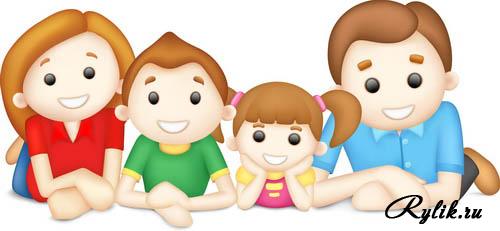 Родительское собрание в средней группе «Растить любознательных»09.10.2019 года Воспитатель: Гетман Надежда Павловна                         Суркова Мария Анатольевна2019-2020год Родительское собрание  «Растить любознательных»09.10.2019 года воспитатель Гетман Надежда ПавловнаЦель:Дать родителям знания о сущности детских вопросов, их видов;формировать потребность грамотно отвечать на детские вопросы, не подавляя детской инициативы и любознательности.научить родителей развивать познавательную активность детей.Оборудование: цветные косынки, мультимедийная презентация, книги, конверты, доска магнитная, карточки с заданиями, памятки для родителей, анкеты, шумовые инструменты.Повестка дня:1.Анкетирование 2.Сценка В.Шапов «Почему» (с участием родителей)3.круглый стол (дискуссия с родителями)4. шумовой оркестр с участием родителей «Осенний день» 5.Результаты анкетирования 6.сценка с участием детей «Спор овощей»7.Разное8.Решение собрания9.игра с родителями  «Бусы»Ход собранияВ.Шапов«Почему?»Сын пришёл к отцу с вопросом:                     Папа! Папа, а когда же- Папа! Папа! Вот смешно!                                 Мы с тобой в театр пойдём!Почему, скажи мне просом                               А в ответ сверкнула вспышка:Называется зерно?                                              - У меня свои дела!Почему сосед новатор?                                       И, вздохнув, побрёл сынишкаЧто такое экскаватор?                                        От отцовского стола.Почему шагает он?                                               Почему? Когда же? Где же?Как без спичек жили раньше                           Всякий раз ответ один…Почему бывает дым?                                           Постепенно стал всё реже- Да отстань же ты, отстань же                        Беспокоить папу сын.С почемуканьем своим                                        Но однажды в час вечерний- Папа! – Сын вернулся вскоре,                        У почтенного отцаА бывал в пустыне ты?                                       От волненья, огорченьяА приплыть в любое море,                                Изменился цвет лица.Могут, думаешь, киты?                                      Вопрошал родитель сына:Почему с ушами заяц?                                         - Вызов в школу? Почему?Папа, что такое грань?                                        Что такое? В чём причина?- После, некогда, отстань!                                  Совершенно не пойму?Снова сын пришёл к папаше:                            У других, посмотришь, детки- Где луна бывает днём?                                     Только радуют сердца.Почему твои отметки –                                  Почему других ты хуже?огорченье для отца?                                        В толк никак я не возьму!Почему разбил стекло ты?                            Отчего же, почему же?Поцарапал в школе дверь?                            …В самом деле, почему?Почему одни заботы                                              (обсуждение)Причиняешь мне теперь?- Все мы не хотим, чтобы такая ситуация сложилась в наших семьях, с нашими детьми. Что же сегодня мы можем сделать для своих детей?- Добрый вечер, уважаемые родители! Мы рады видеть вас за нашим круглым столом. Спасибо Вам за то, что вы пришли на эту встречу. Это означает, что нас всех объединяет интерес к теме родительского собрания, а она действительно заслуживает внимания.Сегодня мы проведём родительское собрание в виде игры "Сто к одному". Родители уже поделились на две команды: Ромашка и Ягодка. По ходу совместной деятельности мы основные выводы будем вывешивать на доску. На столах лежат конверты с заданиями. На задания отведено определённое количество времени. По истечении времени вы услышите звуковой сигнал (звук сигнала).Наша дискуссия - о развитии любознательности у детей.Всем родителям хочется, чтобы их ребёнок вырос умным и любознательным. Ребенок по своей натуре уже любознателен. Его интересует все новое, неизведанное. Открытия у него каждый день: то он впервые узнает, что сосулька, зажатая в руке, превращается в воду, что бумага рвется, мнется, шелестит, что камень, брошенный в воду, тонет, а дерево плавает на поверхности.Стремление познать часто подводит детей: то нечаянно режут салфетки, т. к. хотят узнать, можно ли это разрезать, потрошат заводские игрушки с целью узнать, что там внутри, и почему они двигаются. Этим они нередко доставляют нам, взрослым, беспокойство. Ребенок растёт. Возрастает его любознательность к окружающему, незнакомому. Часто возникают вопросы: что это? для чего? из чего сделано? Недаром их называют почемучками. Любопытство и любознательность! Как вы думаете, уважаемые родители, одинаковы ли по значению слова любопытство и любознательность? (Ответы родителей)Любопытство - мелочный интерес ко всяким, даже несущественным подробностям. Спрашивать из пустого любопытства. Праздное любопытство.Любознательность - стремление к приобретению всё новых знаний. Живой интерес по всему тому, что может обогатить жизненный опыт, дать новые впечатления.Итак, начинаем нашу игру. Уважаемые родители, возьмите конверт № 1, на карточке написано несколько вопросов, которые нередко задают дети.- Задание командам: выбрать три самых популярных вопроса. На выполнение задания даётся 30 сек.1. Откуда берутся дети?2. Откуда берётся гром?3. Почему движутся облака?4. Почему наступает ночь?5. Почему зима?6. Почему нельзя есть снег?7. Зачем надо учиться?- Итак, время закончилось, команды отвечают поочерёдно. Какой первый по популярности вопрос выбрали команды :? А сейчас внимание на экран.- Какой второй вопрос вы выбрали?- Какой третий вопрос выбрали команды?Хорошо! Эти вопросы мы выявили в результате анкетирования родителей, наблюдений за детьми. Если у вас нет совпадений с нашими вопросами, то вам дети ещё зададут. Как вы думаете, нужно ли отвечать на все вопросы ребёнка? Какой же мы сделаем вывод? Нужно относиться к любым вопросам детей с уважением, не отмахиваться от них, давать им краткие и доступные ответы. (Вывод вывешивается на доску)А как же отвечать на детские "почему", чтобы интерес заключенный в вопросе не угасал, а развивался? Возьмите конверт № 2.Представьте такую ситуацию: Мать с пятилетней дочкой идут по улице. Неожиданно пошел дождь. Дочь спрашивает: "Мама, почему идёт дождь?" Давайте посмотрим на экран и узнаем, что ответила мама. На слайде появляется ответ мамы: "Ты плачешь и небо плачет". Согласны ли вы с таким ответом? (Нет). Вопрос обеим командам: Как бы Вы ответили ребёнку? На обсуждение вопроса даётся 30 сек. (Ответы родителей)Молодцы, уважаемые родители! Ваши ответы соответствуют возрасту этой девочки. А ответ: "Ты плачешь и небо плачет" можно дать ребёнку трёх лет. Вашему вниманию я предлагаю следующую ситуацию. Возьмитеконверт № 3.Находясь на прогулке на лугу, шестилетняя Катя увидела красивую бабочку с оранжевыми крылышками: "Мама, как называется эта бабочка?" Мама не знала, что ответить, но предложила дочери внимательно рассмотреть и запомнить внешний вид бабочки. Вопрос командам: "Для чего мама предложила это ребёнку?". На обсуждение даётся 30 сек. (Ответы команд) Уважаемые родители, чтобы ответить на возникающие вопросы, можно обратиться к книге. Этим вы воспитываете у дошкольника уважение к знаниям. Ребенок начинает понимать, что знания приобретаются разными путями, среди которых наиболее интересный и увлекательный - чтение книги.А мы с вами делаем следующий вывод: отвечая на вопрос ребенка, постарайтесь вовлечь его в наблюдения за окружающей жизнью, перечитать книгу, рассмотреть вместе с вами иллюстративный материал.Самое главное в книге - это содержание. В библиотеке ребёнка хорошо иметь разные книги: рассказы, литературные сказки, народные сказки, стихи, фольклор, былины. Возьмите конверт № 4. Определите последовательность знакомства детей с жанрами произведений. На выполнение заданий даётся 30 сек.- Посмотрите на экран и проверьте сами себя. На первом месте стоят потешки. Уже до года ребёнок слышит потешки "Идёт коза рогатая", "Ладушки-ладушки" и т.д. Именно поэтому первыми произведениями для ребёнка является фольклор.- Согласно исследованиям, дети раннего возраста предпочитают стихотворные произведения. Доказано, что успешность восприятия детьми рифмованного текста на 22 % выше того же варианта прозаического.- Следующим жанром, с которым мы знакомим детей, являются народные сказки. Сказки читаются в любом возрасте.- После этого в круг детского чтения вводятся литературные сказки.- И уже начиная с 5-и летнего возраста детям читают короткие рассказы. Но нельзя вводить только те тексты, которые дают образцовые, назидательные примеры для ребёнка, и тем более не надо призывать его следовать им, иначе у крохи возникнет представление о литературе не как об искусстве, а как о поведенческих рецептах.- Самым сложным жанром для восприятия являются былины. Поэтому их используют для чтения детям подготовительной группы. Итак, хочется сделать вывод: в библиотеке ребёнка должны быть книги разных жанров, начиная с народного фольклора до детской научной литературы (энциклопедии).Очень эффективно развивается любознательность детей с помощью загадок. Они учат нестандартности мышления: отыскивать сходство между самыми отдаленными, внешне несходными вещами.Замок похож на маленькую собачку, потому что не пускает в дом. Луковица напоминает деда, одетого в сто шуб.Обязательно, после того, как ребенок предложит свой ответ (пусть даже неправильный), спросите его, почему он так думает, что ему помогло найти ответ? Как правило, дети охотно запоминают загадки, чтобы самим загадывать их. Замечательно, если дети научатся сами придумывать загадки, а вы должны им в этом помочь. Я предлагаю вам поучиться придумать загадки по схемам. Возьмите конверт № 5. Придумайте загадку и загадайте её команде напротив.Не стремитесь получить от ребенка предполагаемую отгадку, поощряйте нешаблонные ответы. Важнее, что, задумываясь над отгадкой, ребенок учится наблюдать окружающий мир, выделять существенные признаки предметов, у него развивается любознательность, потребность задавать вопросы. Послушайте загадку: сидит девица в темнице, а коса на улице. Что это? (Морковь). Это шаблонный ответ детей, хотя отгадкой может и репа, и редиска, и свёкла, и редька. Возьмите конверт № 6 и прочитайте загадку. На экране вы видите шаблонные ответы на них. Я предлагаю за 30 сек. подобрать как можно больше отгадок к этим загадкам:Послушаем отгадки на загадку "Одевают обувь резиновую, кормят маслом и бензином". (Автомобиль, трактор, автобус, грузовик, мотоцикл)А сейчас отгадки на загадку "Зимой и летом одним цветом". (Ель, сосна, туя, кедр, пихта)У нас ещё один вывод: Используйте загадки в развитии любознательности, они обогащают ребенка новыми знаниями, побуждают к дальнейшим размышлениям, наблюдениям.Мы все прекрасно понимаем, что наступил век информатики. Компьютеры прочно вошли в нашу жизнь и в жизнь наших детей. Дети с раннего возраста тянутся к этому загадочному предмету. Ребенок с пеленок наблюдает, как мама работает за компьютером, а папа эмоционально давит на клавиши с криками: "Ура! Наши победили!"Интерес малыша с возрастом растет, он не хочет быть уже сторонним наблюдателем работы взрослых за компьютером, он хочет сам прикоснуться к святыне. Как вы думаете, уважаемые родители, является ли компьютер средством развития любознательности? В нашем обществе существуют разные мнения по этому поводу.Давайте разберёмся, компьютер - это добро или зло?Возьмите конверт № 7. Одна команда доказывает, что компьютер нужен ребёнку дошкольного возраста, а другая доказывает противоположную точку зрения. Время на обсуждение 1 мин.Итак, начинаем высказывать доводы оппонентов по очереди...Да, действительно, компьютер служит отличным пособием для развития любознательности. Малыш овладевает новыми знаниями в таких сферах, как чтение, математика, биология, иностранные языки и т.д. Учеными давно доказано, что компьютер не приносит особого вреда зрению, намного опасней смотреть телевизор. Конечно, нужно ограничивать время общения с электронным другом - 15-20 минут в день ребенку вполне достаточно.Итак, последний вывод нашей дискуссии: необходимо соблюдать требования и правила при организации игровой деятельности ребёнка на компьютере, чтобы не нанести вред его здоровью.Итак, уважаемые родители! Обе команды сегодня хорошо поработали. Вам, наверно, интересно, почему мы не выставляем оценки и не подсчитываем баллы, хотя мы поделились на команды. Потому что соревновательный дух стимулирует интерес, азарт и активизирует мыслительные процессы.В результате нашей игры мы совместными усилиями составили памятку для родителей "Как развивать любознательность у ребёнка". Если ваш ребенок задает вам вопросы, это значит, что вы стали для него довольно значимым и авторитетным человеком, который владеет нужной ему информацией и хорошо ориентируется в том, что ему интересно. Вопросы ребенка к вам, взрослому - это проявление уважения и доверия к опыту и вашей компетенции. И хотя порой от них хочется спрятаться, прикрывшись свежей газетой или срочным разговором, побыть наедине со своими мыслями, решить накопившиеся проблемы, вы должны реагировать на исследовательский азарт малыша, который иногда не дает "бедным" взрослым ни минуты покоя! Шумовой оркестр «осенний денек»Следующий вопрос нашего собрания я предлагаю поиграть родителям в шумовой оркестр. После чего вы с удовольствием привлечете детей к такому забавному занятию, чем будете развивать у него любознательность в области музыки. Приглашаю, возьмите, пожалуйста, инструменты.Результаты анкетирования?Сценка с участием детей «Спор овощей»

Участвуют дети:
Айболит, 1-й ведущий (девочка), 2-й ведущий (мальчик), баклажан, горошек, свекла, капуста, огурец, редиска, морковь, помидор, картошка.
У каждого ребенка на голове шапочка с изображением того или иного овоща; у Айболита - белый халат и докторская шапочка.(Звучит музыка в зал вбегают дети присаживаются на пол ручки за головой. Следом с лейкой бежит хозяйка поливает овощи. После чего овощи поднимаются и начинают танец (Озорная полечка)1-й ведущий: Баклажаны синие, красный помидор
Затевают длинный и серьезный спор.

Овощи: Кто из нас, овощей, и вкуснее, и нужней?
Кто при всех болезнях будет всем полезней?

2-й ведущий: Выскочил горошек - ну и хвастунишка!

Горошек (весело):
Я такой хороший зелененький мальчишка!
Если только захочу, всех горошком угощу.

1-й ведущий: От обиды покраснев, свекла проворчала:

Свекла (важно):
Дай сказать хоть слово мне,
Выслушай сначала:
Свеклу надо для борща
И для винегрета.
Кушай сам и угощай —
Лучше свеклы нету!

Капуста (перебивая):
Ты уж, свекла, помолчи!
Из капусты варят щи!
А какие вкусные
Пирожки капустные!
Зайчики-плутишки
Любят кочерыжки.
Угощу ребяток
Кочерыжкой сладкой.

Огурец (задорно):
Очень будете довольны,
Съев огурчик малосольный!
А уж свежий огуречик
Всем понравится, конечно!
На зубах хрустит, хрустит...
Я могу вас угостить!

Редиска: (скромно):
Я — румяная редиска.
Поклонюсь вам низко-низко.
А хвалить себя зачем?
Я и так известна всем!

Морковь (кокетливо):
Про меня рассказ не длинный.
Кто не знает витамины?
Пей всегда морковный сок и грызи морковку —
Будешь ты тогда, дружок, крепким, 
сильным, ловким!

2-й ведущий: Тут надулся помидор и промолвил строго:

Помидор: Не болтай, морковка, вздор.
Помолчи немного!
Самый вкусный и приятный
Уж, конечно, сок томатный!

Дети: Витаминов много в нем.
Мы его охотно пьем!

1-й ведущий: У окна поставьте ящик,
Поливайте только чаще,
И тогда, как верный друг,
К вам придет зеленый...

Дети: Лук.

Лук: Я — приправа в каждом блюде
И всегда полезен людям.
Угадали? Я ваш друг.
Я — простой зеленый лук.

Картошка: Я, картошка, так скромна,
Слова не сказала.
Но картошка всем нужна:
И большим, и малым.

Баклажан: Баклажанная икра так вкусна, полезна...

2-й ведущий: Спор давно кончать пора, спорить бесполезно!

Слышен стук в дверь. Овощи в испуге приседают на пол.

Лук: Кто-то, кажется, стучится.

Входит Айболит.

Картошка: Это доктор Айболит!

Айболит: Ну, конечно, это я.
Что вы спорите, друзья?

Баклажан: Кто из нас, из овощей,
Всех вкусней и всех нужней?
Кто при всех болезнях
Будет всем полезней?

Айболит: Чтоб здоровым, сильным быть,
Нужно овощи любить
Все без исключенья!
В этом нет сомненья.
В каждом польза есть и вкус,
И решить я не берусь,
Кто из вас вкуснее,
Кто из вас нужнее. Айболит: Где больные (Руку ко лбу смотрит по сторонам)Хозяйка: Что вы, что вы дети все у нас здоровы!Айболит: Значит я попал в беду?Адрес перепутал? и очки я не найду!Хозяйка: Тише  ну одну минуту!Где записка? Мы прочтем.(доктор отдает письмо)Хозяйка: читает: правильно конечно наша улица, наш дом рады все сердечно!Айболит: Как я рад что вы здоровы!Песню петь со мной готовы?Дети: Да готовы.Поют песенку «Все на свете овощи важны»В заключении представляют, кто исполнял роли:Текст песни:Все на свете овощи,
Овощи нужны.
Горькие и сладкие
Овощи важны.Припев:Помидор и лучок, и горошка стручок.
Свеколка, морковка, патиссон.
Огурец, чесночок, боб, фасоль, кабачок.
Перчик ароматный – все на стол.Как хорош урожай,
Не ленись, собирай.
Вот какой есть запас
Овощей у нас.Припев Разное?1.Возрастные особенности детей 4-5 лет2.одежда и обувь детей осенью3.поведение детей4.оплата за детский сад5.вопросы родителейПримерный вариант решения собрания:Создать условия для развития детской любознательности.Изучить и использовать методы, повышающие познавательную активность дошкольников.Придерживаться рекомендаций памятки «Как отвечать на детские вопросы».Игра с родителями «Бусы»А сейчас я хочу раздать вам бусинки. Я подойду к каждому, и вы выберете ту бусинку, которая вам больше всего понравится. Посмотрите, какие чудесные бусы получились у нас. Посмотрите, как плотно прилегают бусинки друг к другу, как будто они очень дружны между собой. Я хочу, чтобы вы в группе были сплоченные и дружные.Памятка для родителей.Как отвечать на детские вопросы.Отнеситесь к вопросам детей с уважением, не отмахивайтесь от них.Внимательно вслушайтесь в детский вопрос, постарайтесь понять, что заинтересовало ребёнка в том предмете, явлении, о котором он спрашивает.Давайте кратные и доступные пониманию дошкольника ответы, избегайте сложных слов, книжных оборотов речи.Ответ должен обогатить ребёнка новыми знаниями, побудить к дальнейшим размышлениям, наблюдениям.Поощряйте самостоятельную мыслительную деятельность ребёнка, отвечая на его вопросы встречным «А ты думаешь  как?».В ответ на вопрос ребёнка постарайтесь вовлечь его в наблюдения за окружающей жизнью, перечитать книгу, рассмотреть вместе с вами иллюстративный материал.Отвечая на вопрос ребёнка, воздействуйте на его чувства. Воспитывайте в нём чуткость, тактичность к окружающим людям.Если ответ на вопрос не доступен пониманию ребёнка, не бойтесь ему сказать: «Пока ты ещё мал. Пойдёшь в школу, научишься читать, узнаешь многое и сможешь сам ответить на свой вопрос».Памятка для родителей.Как отвечать на детские вопросы.Отнеситесь к вопросам детей с уважением, не отмахивайтесь от них.Внимательно вслушайтесь в детский вопрос, постарайтесь понять, что заинтересовало ребёнка в том предмете, явлении, о котором он спрашивает.Давайте кратные и доступные пониманию дошкольника ответы, избегайте сложных слов, книжных оборотов речи.Ответ должен обогатить ребёнка новыми знаниями, побудить к дальнейшим размышлениям, наблюдениям.Поощряйте самостоятельную мыслительную деятельность ребёнка, отвечая на его вопросы встречным «А ты думаешь  как?».В ответ на вопрос ребёнка постарайтесь вовлечь его в наблюдения за окружающей жизнью, перечитать книгу, рассмотреть вместе с вами иллюстративный материал.Отвечая на вопрос ребёнка, воздействуйте на его чувства. Воспитывайте в нём чуткость, тактичность к окружающим людям.Если ответ на вопрос не доступен пониманию ребёнка, не бойтесь ему сказать: «Пока ты ещё мал. Пойдёшь в школу, научишься читать, узнаешь многое и сможешь сам ответить на свой вопрос».АнкетаПонаблюдайте за своим ребенком в различных видах деятельности игре, в общении с взрослыми, сверстниками, чтобы выяснить, сформированы ли у ребенка познавательные интересы. При этом обратите внимание на следующее:1.Задает ли ваш ребенок вопросы? Как часто? Какого содержания? Запишите вопросы ребенка и ваши ответы на  них.2.Чем интересуется ваш ребенок больше всего?3.Стремится ли ваш ребенок пополнить свои знания  об интересующем его предмете или явлении, используя различные средства информации, иллюстрации, теле и радиопередачи собственные наблюдения.4.Рассказывает ли взрослым и сверстникам о своих интересах?5.Учавствует ли в беседе о том, что его интересует? Проявляет ли при этом активность, инициативу, охотно ли делится своими знаниями?6.Отражает ли свои  впечатления в разных  видах  деятельности, проявляя при этом инициативу, творчество (игры, рассказы, рисунки, лепка, конструирование, поделки из природного материала).7.Способен ли к длительному сосредоточенному вниманию, когда занят интересной ему деятельностью? Умеет ли элементарно планировать свою деятельность, пытается ли преодолеть различные трудности?8.Свойственна ли ребенку увлеченность, эмоциональность, выразительность речи, мимики движений по проявлению интереса к предмету и явлению?9.К кому из членов семьи ребенок чаще  обращается с вопросами?10.Широк или узок круг интересов вашего ребенка? Постоянны или изменчивы его интересы?11.Что делается в семье для развития интересов ребенка?